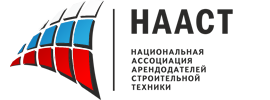 Заявка_____________________________________________________________________Название компании:Адрес:Контактное лицо:Должность:Телефон:E-mail:_____________________________________________________________________На участие в какой номинации вы подаёте заявку?(Пожалуйста выделите или подчеркните)Арендный продукт годаПерсона года в арендеЗа инновации и нововведения в арендеОткрытие года в арендеЗаявки отправляйте на почту:forum@naast.ru   Телефон для справок: +7(906)418-64-73 (Пожалуйста, прежде чем отправить заявку, ознакомьтесь с условиями подачи на стр.6)Крайний срок подачи заявки: 02.08.2019Заявка1) Пожалуйста, напишите, почему ваша компания должна получить эту премию. Допустимо максимум 200 слов. Для премии «Персона года в аренде» перейдите к п.3. 2) Пожалуйста, дополните вашу заявку, объяснив более детально: почему ваша компания заслуживает эту премию и что было сделано для того, чтобы её получить. Важно: учитывается деятельность за последние 2 года. Допустимо максимум 1200 слов.3) На премию «Персона года в аренде» вы можете номинировать профессионала в арендной отрасли за его достижения за последние 2 года. Это не обязательно должен быть сотрудник вашей компании. Допустимо максимум 1200 слов. 4) В дополнении к заявке Вы можете добавить материалы – фотографии, брошюры и т.д. Пожалуйста, сделайте опись прикрепленных к заявке материалов в окне ниже. 5) Пожалуйста, дополните заявку логотипом компании в формате jpeg и EPS/AI или в другом формате, подходящим для печати.Правила подачи заявкиКомпании могут выдвигать себя или свой продукт на участие в премии. Допустимо подавать заявки на участие в нескольких номинацияхЭкспертная комиссия будет оценивать деятельность компании за последние 2 года или продукт, который был доступен на рынке аренды в последние 2 года. Участвовать в премии могут компании, ведущие арендную деятельность на территории России. Продукт в номинации «продукт года в аренде» должен быть доступен в России и активно применяться в аренде. Максимальный вес вашей заявки (учитывая все вложения) не должен превышать 5 МБРезультаты конкурса будут объявлены на Приветственном ужине 19 сентября 2019 года, который состоится в рамках III Международного форума арендных и строительных компаний.Заявки отправляйте на почту:forum@naast.ru   Телефон для справок: +7(906)418-64-73 Крайний срок подачи заявки: 02.08.2019